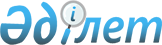 "Жеке табыс салығы мен әлеуметтік төлемдер түрінде бірыңғай жиынтық төлемді төлеу, бөлу және аудару, сондай-ақ оларды қайтару қағидаларын бекіту туралы" Қазақстан Республикасы Үкіметінің 2019 жылғы 18 қаңтардағы № 4 қаулысына өзгерістер енгізу туралыҚазақстан Республикасы Үкіметінің 2020 жылғы 23 маусымдағы № 383 қаулысы.
      Қазақстан Республикасының Үкіметі ҚАУЛЫ ЕТЕДІ:
      1. "Жеке табыс салығы мен әлеуметтік төлемдер түрінде бірыңғай жиынтық төлемді төлеу, бөлу және аудару, сондай-ақ оларды қайтару қағидаларын бекіту туралы" Қазақстан Республикасы Үкіметінің 2019 жылғы 18 қаңтардағы № 4 қаулысына (Қазақстан Республикасының ПҮАЖ-ы, 2019 ж., № 1, 6-құжат) мынадай өзгерістер енгізілсін:
      көрсетілген қаулымен бекітілген Жеке табыс салығы мен әлеуметтік төлемдер түрінде бірыңғай жиынтық төлемді төлеу, бөлу және аудару, сондай-ақ оларды қайтару қағидаларында:
      2-тармақта:
      1) тармақша мынадай редакцияда жазылсын:
      "1) әлеуметтік төлемдер – Қазақстан Республикасының зейнетақымен қамсыздандыру туралы заңнамасына сәйкес төленетін міндетті зейнетақы жарналары, "Міндетті әлеуметтік сақтандыру туралы" Қазақстан Республикасының Заңына сәйкес төленетін әлеуметтік аударымдар, "Міндетті әлеуметтік медициналық сақтандыру туралы" Қазақстан Республикасының Заңына сәйкес төленетін міндетті әлеуметтік медициналық сақтандыруға аударымдар;";
      5) тармақша мынадай редакцияда жазылсын:
      "5) бірыңғай жиынтық төлемді төлеушілер (бұдан әрі – төлеушілер) –кәсіпкерлік қызметті дара кәсіпкер ретінде тіркеусіз жүзеге асыратын, Кодекстің 774-бабында белгіленген шарттарға сәйкес келетін жеке тұлғалар;";
      7) тармақша мынадай редакцияда жазылсын:
      "7) мемлекеттік кірістер органы – өз құзыреті шегінде бюджетке салықтар мен төлемдердің түсуін қамтамасыз етуді, Қазақстан Республикасында кедендік реттеуді, Қазақстан Республикасының заңнамасында осы органның қарауына жатқызылған әкімшілік құқық бұзушылықтардың алдын алу, анықтау, жолын кесу және ашу жөніндегі өкілеттіктерді жүзеге асыратын, сондай-ақ Қазақстан Республикасының заңнамасында көзделген өзге де өкілеттіктерді орындайтын мемлекеттік орган;";
      10) тармақша  мынадай редакцияда жазылсын:
      "10) "Жеке тұлғалар" мемлекеттік дерекқоры (бұдан әрі – ЖТ МДҚ) – Қазақстан Республикасы Әділет министрлігінің жеке тұлғалар туралы ақпаратты тіркеу мен сақтаудың азаматтық халді сәйкестендіру және анықтау үшін жеткілікті бірыңғай жүйесі.";
      13-тармақтың 1) тармақшасы мынадай редакцияда жазылсын:
      "1) төлеушi қайтаруды талап ететiн сома төлеушiнің тұрақты тiркелген жері бойынша тиiстi бюджетке, МӘСҚ, ӘлМСҚ мен БЖЗҚ-ға аударылған сомаға сәйкес келмеген;".
      2. Осы қаулы алғашқы ресми жарияланған күнінен кейін күнтізбелік он күн өткен соң қолданысқа енгізіледі.
					© 2012. Қазақстан Республикасы Әділет министрлігінің «Қазақстан Республикасының Заңнама және құқықтық ақпарат институты» ШЖҚ РМК
				
      Қазақстан Республикасының
Премьер-Министрі

А. Мамин
